12 сессия		                                                  от «20» октября 2020 годачетвертого созыва						     № 79Об установлении на территории Солнечного сельского поселения Советского муниципального района Республики Марий Эл земельного налогаВ соответствии с пунктом 2 части 1 статьи 14 Федерального закона «Об общих принципах организации местного самоуправления в Российской Федерации», главой 31 Налогового кодекса Российской Федерации, Уставом Солнечного сельского поселения Советского муниципального района Республики Марий Эл, Собрание депутатов Солнечного сельского поселения Советского муниципального района Республики Марий Эл р е ш и л о:1. Установить с 1 января 2021 года на территории Солнечного сельского поселения Советского муниципального района Республики Марий Эл земельный налог.2. Установить налоговые ставки в следующих размерах:1) 0,3 процента в отношении земельных участков:отнесенных к землям сельскохозяйственного назначения или к землям в составе зон сельскохозяйственного использования в населенных пунктах, расположенных на территории Солнечного сельского поселения Советского муниципального района Республики Марий Эл, и используемых для сельскохозяйственного производства;занятых жилищным фондом и объектами инженерной инфраструктуры жилищно-коммунального комплекса (за исключением доли в праве на земельный участок, приходящейся на объект, не относящийся к жилищному фонду и к объектам инженерной инфраструктуры жилищно-коммунального комплекса) или приобретенных (предоставленных) для жилищного строительства (за исключением земельных участков, приобретенных (предоставленных) для индивидуального жилищного строительства, используемых в предпринимательской деятельности);не используемых в предпринимательской деятельности, приобретенных (предоставленных) для ведения личного подсобного хозяйства, садоводства или огородничества, а также земельных участков общего назначения, предусмотренных Федеральным законом от 29 июля 2017 года № 217-ФЗ «О ведении гражданами садоводства и огородничества для собственных нужд и о внесении изменений в отдельные законодательные акты Российской Федерации»;ограниченных в обороте в соответствии с законодательством Российской Федерации, предоставленных для обеспечения обороны, безопасности и таможенных нужд;2) 1,5 процента в отношении прочих земельных участков.      3. Установить следующий порядок уплаты земельного налога и авансовых платежей налогоплательщиками-организациями:3.1. отчетными периодами для налогоплательщиков - организаций, признаются первый квартал, второй квартал и третий квартал календарного года;3.2. налогоплательщиками - организациями, уплата налога производится авансовыми платежами по истечении первого, второго и третьего квартала в сроки, установленные статьей 397 Налогового кодекса Российской Федерации;3.3. налог и авансовые платежи по налогу уплачиваются налогоплательщиками-организациями в бюджет по месту нахождения земельных участков, признаваемых объектом налогообложения в соответствии со статьей 389 Налогового кодекса Российской Федерации.4. Освободить от налогообложения впервые зарегистрированных налогоплательщиков – индивидуальных предпринимателей, основным видом деятельности которых, является ведение сельскохозяйственной деятельности, в отношении земельных участков сельскохозяйственного назначения.5. Признать утратившими силу:- решение собрания депутатов Солнечного сельского поселения Советского муниципального района Республики Марий Эл от 27 октября 2016 года № 104 «Об установлении земельного налога на территории Солнечного сельского поселения» кроме пункта 4;- решение собрания депутатов Солнечного сельского поселения Советского муниципального района Республики Марий Эл от 30 октября 2019 года № 14 «О внесении изменений и дополнений в решение Собрания депутатов Солнечного сельского поселения от 27 октября 2016 года № 104 «Об установлении земельного налога на территории Солнечного сельского поселения» кроме подпункта 1.3;- пункт 1 решения собрания депутатов Солнечного сельского поселения Советского муниципального района Республики Марий Эл «О внесении изменений в некоторые решения Собрания депутатов Солнечного сельского поселения» от 23 июля 2020 года № 70.6. Настоящее решение вступает в силу с 1 января 2021 года, но не ранее чем по истечении одного месяца со дня официального опубликования и распространяется на правоотношения, возникшие с 1 января 2020 года.          7. Опубликовать настоящее решение в районной газете «Вестник района» и разместить в информационно-телекоммуникационной сети «Интернет» официальный интернет-портал Республики Марий Эл (адрес доступа: http://mari-el.gov.ru).                Глава Солнечного  сельского поселения                                               Ф.Г. Чешаева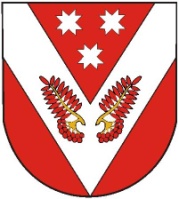 РОССИЙ ФЕДЕРАЦИЙМАРИЙ ЭЛ РЕСПУБЛИКЫСЕСОВЕТСКИЙ МУНИЦИПАЛ РАЙОНЫСО СОЛНЕЧНЫЙ ЯЛ  ШОТАН ИЛЕМЫН ДЕПУТАТ-ВЛАК ПОГЫНЖОПУНЧАЛРОССИЙ ФЕДЕРАЦИЙМАРИЙ ЭЛ РЕСПУБЛИКЫСЕСОВЕТСКИЙ МУНИЦИПАЛ РАЙОНЫСО СОЛНЕЧНЫЙ ЯЛ  ШОТАН ИЛЕМЫН ДЕПУТАТ-ВЛАК ПОГЫНЖОПУНЧАЛРОССИЙСКАЯ ФЕДЕРАЦИЯРЕСПУБЛИКА МАРИЙ ЭЛСОБРАНИЕ ДЕПУТАТОВ СОЛНЕЧНОГО СЕЛЬСКОГО ПОСЕЛЕНИЯ СОВЕТСКОГО МУНИЦИПАЛЬНОГО РАЙОНАРЕШЕНИЕРОССИЙСКАЯ ФЕДЕРАЦИЯРЕСПУБЛИКА МАРИЙ ЭЛСОБРАНИЕ ДЕПУТАТОВ СОЛНЕЧНОГО СЕЛЬСКОГО ПОСЕЛЕНИЯ СОВЕТСКОГО МУНИЦИПАЛЬНОГО РАЙОНАРЕШЕНИЕ